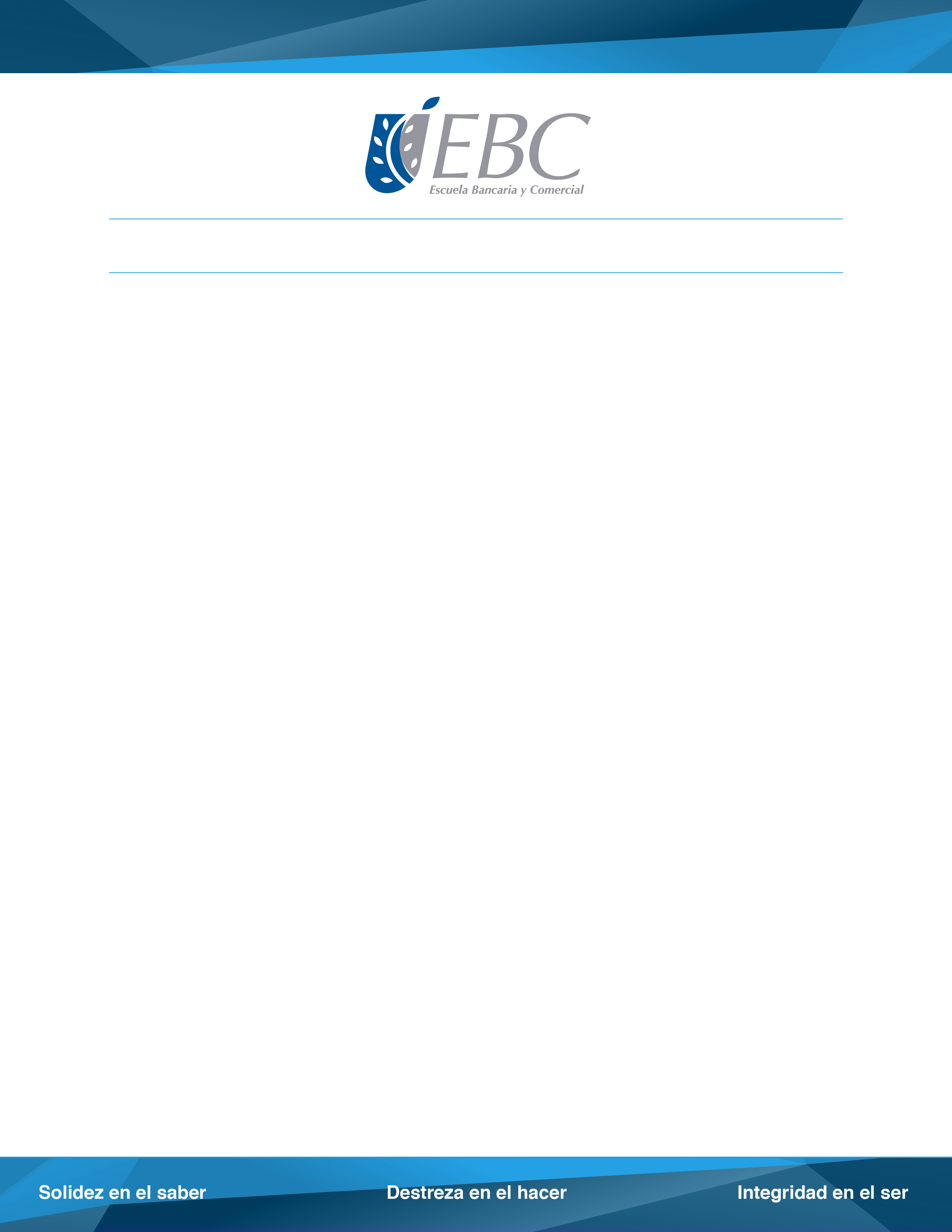 La innovación de este diplomado consiste en reunir en un solo perfil, la creatividad y la estrategia de negocios, Estrategia Publicitaria y de Comunicación, es el primer diplomado que forma a los estudiantes en dos visiones: Publicidad y Negocios” detalló Juan Manuel Ramírez, Director de la Escuela de Graduados de la EBC.“La publicidad hoy en día, no se hace a través de un solo medio; lo que hagamos en medios tradicionales, se conjunta con los digitales, con relaciones públicas, entre otras disciplinas. Actualmente, quien quiere dedicarse a la publicidad debe conocer la multidisciplinariedad de los medios y por supuesto, los objetivos estratégicos de negocio que generen la rentabilidad y el Retorno de Inversión (ROI), por ejemplo a una agencia" finalizó Ramírez.Flexibilidad del talento ante los nuevos desafíos de comunicación y trabajo multidisciplinario ante el crecimiento económico, son los principales retos compartidos en la formación de nuevas generaciones de especialistas en comunicación y publicidad, coincidieron los panelistas.En el panel participaron Verónica Hernández, Co-CEO de Ogilvy México y Miami; Brenda Morales, Socia Directora de PRP; Sergio López, Director Ejecutivo de la AMAP; Juan Manuel Ramírez, Director de la Escuela de Graduados y Gustavo López-Corona, Director de Educación Continua, ambos de la EBC; quienes charlaron acerca de: ¿Cómo fortalece la industria de la comunicación y publicidad a la economía nacional?, ¿Cuál es el punto en el que convergen los negocios y la comunicación?, ¿Cuáles son los retos de formación de talento en esta industria? y ¿Cómo puede la academia contribuir a la formación de generaciones capaces de conjuntar la creatividad y la estrategia de negocios?###Acerca de la EBCCon 89 años de experiencia la Escuela Bancaria y Comercial (EBC), es la Institución de Educación Superior Privada más antigua del país, especializada en Negocios. Cuya visión aspira a que la excelencia educativa sea base de su trabajo buscando el progreso de la comunidad y cuya misión es formar profesionales emprendedores que se distingan en el ámbito de las organizaciones por su saber, por su hacer y por su ser. Para mayor información consulta: www.ebc.mx